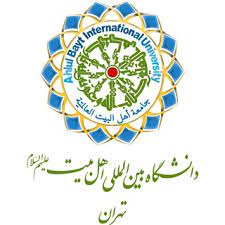 معاونت آموزشی و تحصیلات تکمیلیکاربرگ شماره 1مشخصات داوطلب برای شرکت در مصاحبه دورۀ دكتري (Ph.D) سال 1402(این برگه باید توسط داوطلب تکمیل و در روز مصاحبه پرینت آن برای درج امتیاز در اختیار گروه مصاحبه‌کننده قرار داده ‌شود)١- مشخصات فردي:*در هر جدول، در صورت نیاز، ردیف‌های بیشتر ایجاد نمایید2- رتبه و تراز نمره در آزمون دکتری- زمینه های مورد علاقه :- اولویت های بعدی مصاحبه در دانشگاه ها و مراکز آموزش عالی :---3- موضوعات پيشنهادي براي رساله دكتری به ترتيب اولويت :4- سوابق تحصيلي :5- عنوان پروژه و يا پايان نامه :6- گواهي دوره زبان خارجي7- فهرست فعاليتهاي آموزشي و تدريس در دانشگاهها و مراكز آموزش عالي8- کتب (ترجمه/ تالیف )9- فهرست مقالات10- طرح پژوهشي:11- کسب رتبه در جشنواره های ملی و بین المللی مرتبط با حوزه تخصصی:12- آثار هنری13- اکتشاف و اختراع یا نظریه پردازی و برگزیدگی المپیادهای علمی :14- جوایز وتشویق نامه های علمی:بدینوسیله اینجانب                           داوطلب مصاحبه دورۀ دکتری دانشگاه بین المللی اهل بیت علیهم السلام  با مشخّصات فوق، صحت تمامی مندرجات این فرم و مطالب تکمیل شده در این کاربرگ را تایید مینمایم. بدیهی است در صورت وجود مغایرت، حق هرگونه اعمال مقررات در خصوص اینجانب برای دانشگاه محفوظ است  همچنین در صورت قبولی در آزمون مصاحبه، متعهّد به رعایت مفاد آیین‌نامۀ دکتری و شیوه‌نامه‌های مصوّب وزارت و دانشگاه خواهم بود.نام و نام خانوادگی -  امضاء و تاريخ:نام و نام خانوادگی :وضعیت نظام وظیفه :کد ملی :تاریخ تولد :محل تولد :وضعیت تأهل :تلفن تماس :وضعیت اشتغال :آدرس :آدرس الکترونیکی :رتبهتراز نمره آزمونرشتهاولویترديفعنوانمقطعرشتهمحل فارغ التحصيلي(نام موسسه و شهر)تاريخ فارغ التحصيليمعدلامتیاز(در این قسمت چیزی ننویسید)کارشناسیکارشناسی ارشدمقطععنواناستاد راهنماکارشناسیکارشناسی ارشدرديفنوع آزموننمره اخذ شدهتاريخ آزمونامتیاز( در این قسمت چیزی ننویسید)رديفنام درسمقطع تحصيلينام دانشگاه يا مركز آموزش عاليتاریخعنوان کتابسال انتشارنام نویسندگان به ترتیب ذکر شده روی جلدامتیاز( در این قسمت چیزی ننویسید)کتبتألیفکتبتألیفکتبتألیفکتبتألیفکتبترجمهکتبترجمهکتبترجمهکتبترجمهنوعنوععنوان مقالهعنوان مجله و سال انتشارنام نویسندگان (نویسنده مسئول مقاله را با علامت * مشخص فرماییدامتیاز(در این قسمت چیزی ننویسید)عناوین مقالات مجلات علمی پژوهشی (داخلی و خارجی)چاپ شدهعناوین مقالات مجلات علمی پژوهشی (داخلی و خارجی)چاپ شدهعناوین مقالات مجلات علمی پژوهشی (داخلی و خارجی)چاپ شدهعناوین مقالات مجلات علمی پژوهشی (داخلی و خارجی)پذیرفته شدهعناوین مقالات مجلات علمی پژوهشی (داخلی و خارجی)پذیرفته شدهعناوین مقالات مجلات علمی پژوهشی (داخلی و خارجی)پذیرفته شدهعناوین مقالات مجلات علمی ترویجیچاپ شدهعناوین مقالات مجلات علمی ترویجیچاپ شدهعناوین مقالات مجلات علمی ترویجیچاپ شدهعناوین مقالات مجلات علمی ترویجیپذیرفته شدهعناوین مقالات مجلات علمی ترویجیپذیرفته شدهعناوین مقالات مجلات علمی ترویجیپذیرفته شدهعناوین مقالات ارائه شده در همایش هاچاپ شدهعناوین مقالات ارائه شده در همایش هاچاپ شدهعناوین مقالات ارائه شده در همایش هاپذیرفته شدهعناوین مقالات ارائه شده در همایش هاپذیرفته شدهجمع امتیاز ( در این قسمت چیزی ننویسید )جمع امتیاز ( در این قسمت چیزی ننویسید )جمع امتیاز ( در این قسمت چیزی ننویسید )جمع امتیاز ( در این قسمت چیزی ننویسید )جمع امتیاز ( در این قسمت چیزی ننویسید )رديفعنوان طرحنام همکاران (مسئول طرحه را با علامت * مشخص فرماییدتاریخ شروعتاریخ اختتامامتیاز(در این قسمت چیزی ننویسید)نوععنوان اثر علمی، فنی، ادبی و هنریسال کسب رتبهامتیاز(در این قسمت چیزی ننویسید)ملیملیبین المللیبین المللینوعنوع فعالیترتبهسالامتیاز(در این قسمت چیزی ننویسید)ملیملیبین المللیبین المللیردیفعنوانمحل ثبتتاریخ ثبتامتیاز(در این قسمت چیزی ننویسید)نوعموضوعمرجع صادر کنندهامتیاز(در این قسمت چیزی ننویسید)ملیملیبین المللیبین المللی